WE SEE THE PARABOL SHAPE IN SATELLITE ANTENNAS. SATELLITE SYSTEMS ARE IN THE ROOF OF THE HOUSES.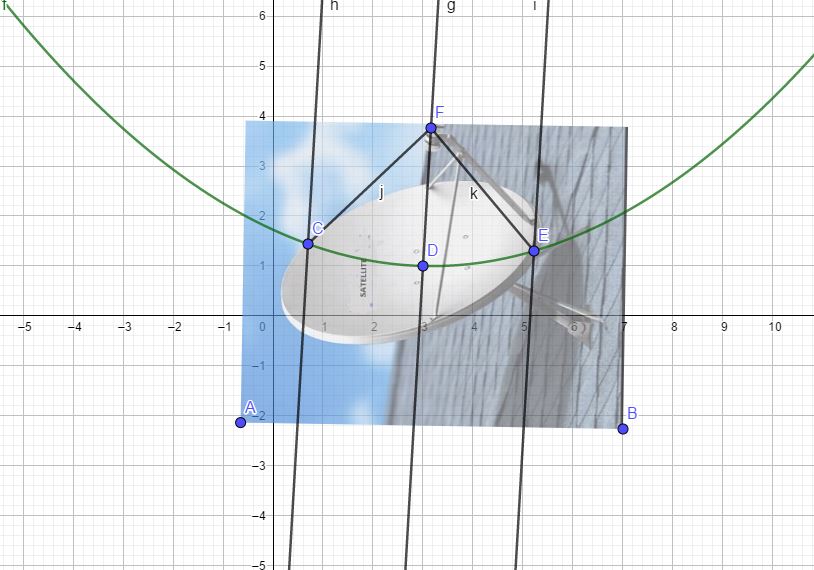 